	2014年3月25日，日内瓦尊敬的先生/女士：1	应第13研究组（包括云计算、移动和下一代网络（NGN）在内的未来网络）主席的请求，我荣幸地告知您，该研究组将于2014年7月7至18日召开会议，并将采用世界电信标准化全会（2012年，迪拜）第1号决议第9节规定的程序来批准上述经修订的建议书草案和新建议书草案。2	建议批准的ITU-T建议书草案的标题、摘要及其出处见附件1。3	所有了解自己或他人持有的专利可能整体或部分地涉及拟议批准的建议书草案内容的国际电联成员国、部门成员、部门准成员或学术机构，均需按照ITU-T/ITU-R/ISO（国际标准化组织）/IEC（国际电工技术委员会）的共同专利政策，向电信标准化局披露这类信息。可通过ITU-T网站（www.itu.int/ITU-T/ipr/）在网上获取已公布的专利信息。4	考虑到第1号决议第9节的规定，请您在2014年6月25日协调世界时（UTC）24时前告知我，贵主管部门是否同意授权第13研究组在该研究组会议上审议并批准上述新建议书草案。如有成员国认为不应进入审议批准程序，应阐明其反对原因并提出可能的修改意见，以推动对相关修订建议书草案或新建议书草案的进一步审议，以便批准。5	如果70%以上的成员国在回复中支持在该研究组会议上审议并批准这些修订或新建议书草案，则将于2014年7月18日专门召开一次全体会议，实施该批准程序。为此，我邀请贵主管部门派出一名代表参加会议。请国际电联成员国的主管部门提供其代表团团长的姓名。如果贵主管部门希望由一家经认可的运营机构、一个科学或工业组织或处理电信问题的另一实体作为代表参加会议，则应按照国际电联《公约》第19条第239款的规定，将有关情况适时向主任通报。6	有关第13研究组会议的议程和所有相关信息将在第5/13号集体函中提供（很快发出）。7	会后电信标准化局主任将以通函的形式通报就此建议书做出的决定。此信息还将在《国际电联操作公报》中公布。顺致敬意！电信标准化局主任
马尔科姆•琼森附件：1件附件1（电信标准化局第90号通函）案文摘要及出处经修订的ITU-T Y.1271建议书草案
（COM 13-R 16号报告）支持在不断演进的电路交换和分组交换网络提供应急通信的
网络要求和能力框架摘要要确定和建立在不断演进的电路交换和分组交换通信网络中支持应急通信的功能能力，需要应对很多挑战，解决很多问题。本建议书概述了不断演进的网络能够提供的应急通信的基本要求、特征和概念。ITU-T Y.2771 (Y.dpifr)新建议书草案
（COM 13-R 18）（将在近期提供）深度包检测框架摘要本建议书提供了深度包检测（DPI）框架。该框架的主要目的是描述一种设计、定义和实施DPI解决方案的结构化方法，以支持业务/应用识别，促进在不断演进的网络中实现互操作。该框架主要从架构角度确定并帮助了解网络问题。本建议书亦从建模和性能角度介绍了DPI架构的各个方面。此类框架的目的主要是概述DPI功能与其他网络功能之间可能存在的关系，帮助确定DPI功能要求（其本身是[ITU-T Y.2770]等其他ITU-T建议书的主题），亦有助于开展术语工作（如当一个定语与某个功能模型相关时）。______________电信标准化局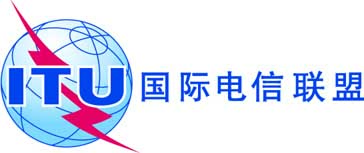 文号：电信标准化局第90号通函COM 13/TK- 致国际电联各成员国主管部门电话：
传真：电子
邮件：
+41 22 730 5126
+41 22 730 5853tsbsg13@itu.int抄送：- ITU-T部门成员；- ITU-T部门准成员；- ITU-T学术成员；- 第13研究组正副主席；- 电信发展局主任；- 无线电通信局主任事由：第13研究组按照世界电信标准化全会（2012年，迪拜）
第1号决议第9节的规定为批准经修订的ITU-T Y.1271建议书草案和新的ITU-T Y.2771建议书草案而召开的会议
2014年7月18日，日内瓦